S6 Fig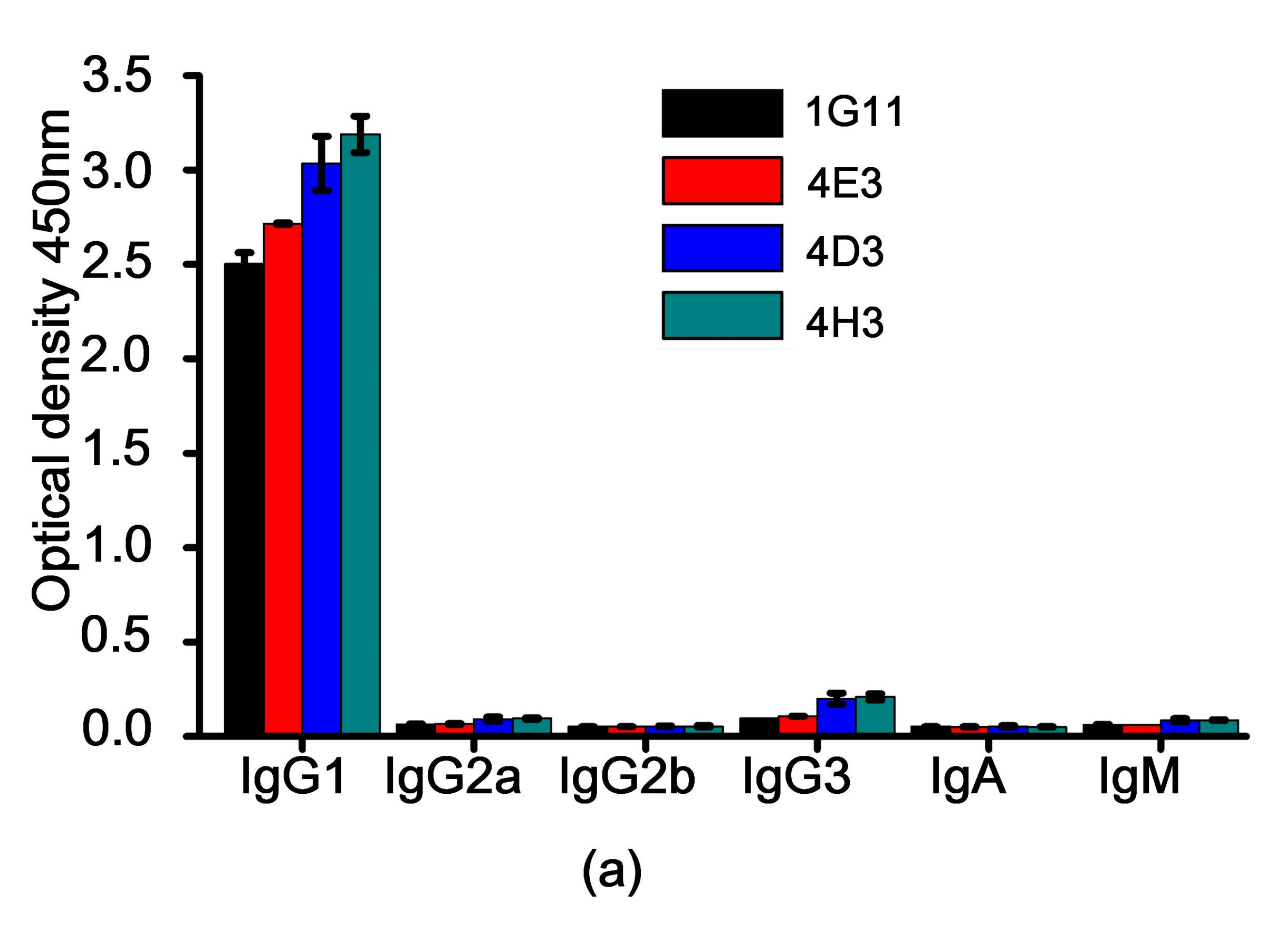 